Supplement Item 1. Search strategyA systematic computer-aided search of related studies will be conducted in the following databases:1. Ovid MEDLINE (1946 to March 25, 2021, including epub ahead of print, in process and other non-indexed citations and daily)2. Ovid Embase (1947 to March 2021)3. Cochrane Database of Systematic Reviews （published on or before 25th March 2021）1, Search strategy for MEDLINE2, Search strategy for Embase3, Cochrane CentralCochrane review search < 2021 March 25>Supplement Table 1. Quality assessment of included studies.Supplement Fig. 1. Funnel plot for publication bias regarding hypertension.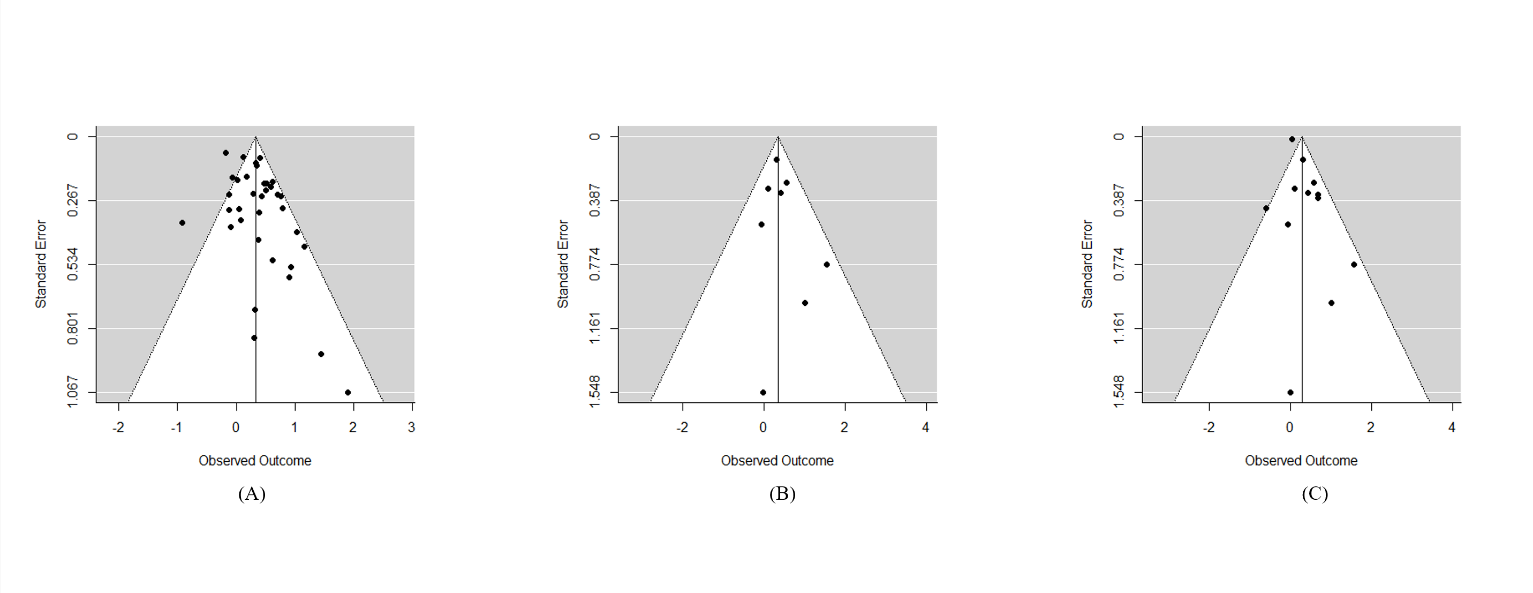 (A). CA-AKIA, CA-AKIA was defined as an absolute increase in serum creatinine ≥0.5 mg/dL or an increase ≥25% from baseline within 72 hours.(B). CA-AKIB, CA-AKIB was defined as an absolute increase of ≥0.3 mg/dL or a relative increase of ≥50% in serum creatinine from baseline values within 72 hours.(C). CA-AKIC, CA-AKIC was defined as an absolute increase of ≥0.3 mg/dL or a relative increase of ≥50% in serum creatinine from baseline values within 7 days.Ovid MEDLINE(R) <1946 to March 25 2021>Ovid MEDLINE(R) <1946 to March 25 2021>Ovid MEDLINE(R) <1946 to March 25 2021>Ovid MEDLINE(R) <1946 to March 25 2021>#Retrieval contentResultsComments1exp Contrast Media/1223442(contrast media or contrast medium or contrast material$ or contrast agent$ or contrast dye or radiographic contrast).ti,ab.588883(radiocontrast media or radiocontrast medium or radiocontrast agent$).ti,ab.5194(percutaneous coronary intervention or PCI or coronary angiograph or angiography or catheter-proven or Angioplasty).ti,ab.22073351 or 2 or 3 or 43523696(nephritis or nephropath$ or nephrotoxic$).ti,ab.1021097((impair$ or damag$ or reduc$ or injur$ dysfunction$ or failure) adj2 (renal or kidney)).ti,ab.1407668exp Kidney Diseases/5240469exp nephritis/ or diabetic nephropathies/9966510exp renal insufficiency/17874711(acute kidney injury or acute kidney injur* or acute kidney failure* or Acute kidney insufficienc* or contrast induced nephropathy or contrast induced nephropath* or contrast nephropath* or contrast induced acute kidney injur* or AKI or ARF or CI-AKI or acute renal injur* or acute renal failure* or acute renal insufficienc* or creatinine or serum creatinine).ti,ab.165723126 or 7 or 8 or 9 or 10 or 1169173813Risk Assessment/27840314risk factors/85790115((risk adj3 model*) or score* or prognostic factor* or predict* or regression* or (logistic adj2 model*) or multivariable logistic regression or multivariable analyses or logistic regression or algorithm* or equation* or (multivariate adj3 analysis)).ti,ab.341520316Forecasting/8707917"Predictive Value of Tests"/20928718multivariate analysis/12809319sn.fs.98447820exp mathematical concepts/101484521exp Models, Biological/84504722exp models, statistical/42189523area under curve/418112413 or 14 or 15 or 16 or 17 or 18 or 19 or 20 or 21 or 22 or 236116788255 and 12 and 248150Embase <1974 to 2021 March 25>Embase <1974 to 2021 March 25>Embase <1974 to 2021 March 25>Embase <1974 to 2021 March 25>#Retrieval contentResultsComments1'contrast media'/exp1930932('contrast media':ab,ti OR 'contrast medium':ab,ti OR 'contrast material$':ab,ti OR 'contrast agent$':ab,ti OR 'contrast dye':ab,ti OR 'radiographic contrast':ab,ti)764303('radiocontrast media':ab,ti OR 'radiocontrast medium':ab,ti OR 'radiocontrast agent$':ab,ti)8534('percutaneous coronary intervention':ab,ti OR 'pci':ab,ti OR 'coronary angiograph':ab,ti OR 'angiography':ab,ti OR 'catheter-proven':ab,ti OR 'angioplasty':ab,ti)3356845#1 OR #2 OR #3 OR #45278406('nephritis':ab,ti OR 'nephropath$':ab,ti OR 'nephrotoxic$':ab,ti)1195977('impair$' OR 'damag$' OR 'reduc$' OR 'injur$ dysfunction$' OR 'failure') AND ('renal':ab,ti OR 'kidney':ab,ti)4524668'kidney diseases'/exp10686789('nephritis'/exp OR 'diabetic nephropathies'/exp)17394510'renal insufficiency'/exp44590611('acute kidney injury':ab,ti OR 'acute kidney injur*':ab,ti OR 'acute kidney failure*':ab,ti OR 'acute kidney insufficienc*':ab,ti OR 'contrast induced nephropathy':ab,ti OR 'contrast induced nephropath*':ab,ti OR 'contrast nephropath*':ab,ti OR 'contrast induced acute kidney injur*':ab,ti OR 'aki':ab,ti OR 'arf':ab,ti OR 'cin':ab,ti OR 'acute renal injur*':ab,ti OR 'acute renal failure*':ab,ti OR 'acute renal insufficienc*':ab,ti OR 'creatinine':ab,ti OR 'serum creatinine':ab,ti)28298212#6 OR #7 OR #8 OR #9 OR #10 OR #11128300813'risk assessment'65185314'risk factor'123529915('risk model*':ab,ti OR 'score*':ab,ti OR 'prognostic factor*':ab,ti OR 'predict*':ab,ti OR 'regression*':ab,ti OR 'logistic model':ab,ti OR 'multivariable logistic regression':ab,ti OR 'multivariable analyses':ab,ti OR 'logistic regression':ab,ti OR 'algorithm*':ab,ti OR 'equation*':ab,ti OR 'multivariate analysis':ab,ti)471078016forecasting7143317'predictive value of tests'76418'multivariate analysis'31364619'mathematical concepts'480035420'models, biological'166910521'models, statistical'25205122'area under curve'15905423#13 OR #14 OR #15 OR #16 OR #17 OR #18 OR #19 OR #20 OR #21 OR #22998456624#5 AND #12 AND #2321020Retrieve contentRetrieve contentResultComment1(Contrast Media):ti,ab,kw1162(contrast media OR contrast medium OR contrast material$ OR contrast agent$ OR contrast dye OR radiographic contrast):ti,ab,kw1353(radiocontrast media or radiocontrast medium or radiocontrast agent$):ti,ab,kw14(percutaneous coronary intervention OR PCI OR coronary angiograph OR angiography OR  catheter-proven or Angioplasty):ti,ab,kw9251 or 2 or 3 or 42256(nephritis OR nephropath$ OR nephrotoxic$):ti,ab,kw257(impair$ OR damag$ OR reduc$ OR injur$ OR dysfunction$ OR failure):ti,ab,kw AND (renal OR kidney):ti,ab,kw4648(Kidney Diseases):ti,ab,kw3069(nephritis):ti,ab,kw OR (diabetic nephropathies):ti,ab,kw2010(renal insufficiency):ti,ab,kw15611(acute kidney injury OR acute kidney injur* OR acute kidney failure* OR Acute kidney insufficienc* OR contrast induced nephropathy OR contrast induced nephropath* OR contrast nephropath* OR contrast induced acute kidney injur* OR AKI OR ARF OR CI-AKI OR acute renal injur* OR acute renal failure* OR acute renal insufficienc* OR creatinine OR serum creatinine):ti,ab,kw148126 or 7 or 8 or 9 or 10 or 1152713(Risk Assessment):ti,ab,kw615914(risk factors):ti,ab,kw151315(risk AND model*):ti,ab,kw OR (score* OR prognostic factor* OR predict* OR regression*):ti,ab,kw OR (logistic AND model*):ti,ab,kw OR (multivariable logistic regression OR multivariable analyses OR logistic regression OR algorithm* OR equation*):ti,ab,kw OR (multivariate AND analysis):ti,ab,kw327216(Forecasting):ti,ab,kw217(Predictive Value of Tests)4418(multivariate analysis)3619sn.fs.020(mathematical concepts):ti,ab,kw021(Models AND Biological):ti,ab,kw5522(models, statistical):ti,ab,kw83023(area under curve)242413 or 14 or 15 or 16 or 17 or 18 or 19 or 20 or 21 or 22 or 236766255 and 12 and 246STUDIESSelectionComparabilityOutcome/ exposureTotal ScoreSaito Y, 2015********8Takahashi EA, 2017*********9Lucia Barbieri, 2016*********9Yu-mei Gao, 2014*********9Ruey-Hsing Chou, 2016*********9Ali Amiri, 2018********8Ling Sun, 2018********8Denis F. Souza, 2015********8Kato K, 2008*********9Hossein Nough, 2013********8Ibrahim E. Celik, 2015*********9Omer Celik, 2014*********9Giuseppe Ando, 2013********8Kosei Tanaga, 2012*********9Yijie Hu, 2013********8Silvia Esmeralda Pérez-Topete, 2016*******7Xi-peng Sun, 2017*********9Kun Wang, 2017*********9George Dangas, 2005*********9Suhas S. Lele, 2013*********9Chong E, 2010*******7Cuneyt Kocas, 2015********8Alparslan Kurtul, , 2016*********9Hakan Ucar, 2013*********9Masaomi Gohbara, 2017*******7Eugenia Nikolsky, 2005*********9Jin Wi, 2012********8D. Zahler, 2019*********9Yalcin. Velibey, 2016*********9G. Cicek, 2017*********9V. Kanic, 2019*********9C. Tang, 2019********8Ahmet Kaya, 2018*********9S. Sigirci, 2019*********9HONGWU CHEN, 2020*********9Yuhan Qin, 2021*********9Anand Prasad, 2019*******7Pengfei Zuo, 2020*********9Can Wang, 2020*********9Joonsang Yoo, 2020********8Cagri Zorlu, 2019*********9Yong Wang, 2019*********9Veysel Ozan Tanık, 2018*********9Elena Izkhakov, 2019*********9Khurram Butt, 2020*********9